§143.  Pay and allowances1.  Pay and allowances.  Subject to subsection 2 and section 150, members of the Maine National Guard ordered to active state service under section 181‑A, subsections 1 to 5 are entitled to receive at least the same pay and allowances as would be payable to those persons from the United States Armed Forces.  Such pay may not be less than pay based upon 12 hours a day at the state minimum wage.[PL 2019, c. 341, §6 (AMD).]2.  Cooperative agreement pay and allowances.  Members and retired members of the Maine National Guard called to active state service under section 181‑A, subsection 5 in support of a cooperative agreement with the Federal Government are entitled to receive the same pay and allowances as would be payable to those persons from the United States Armed Forces, but not more than the pay and allowances payable in accordance with the terms of the cooperative agreement.  Pay may not be less than pay based upon 12 hours a day at the state minimum wage.[PL 2019, c. 341, §6 (NEW).]SECTION HISTORYPL 1983, c. 460, §3 (NEW). PL 1983, c. 594, §4 (AMD). PL 1997, c. 455, §13 (RPR). PL 2019, c. 341, §6 (AMD). The State of Maine claims a copyright in its codified statutes. If you intend to republish this material, we require that you include the following disclaimer in your publication:All copyrights and other rights to statutory text are reserved by the State of Maine. The text included in this publication reflects changes made through the First Regular and First Special Session of the 131st Maine Legislature and is current through November 1. 2023
                    . The text is subject to change without notice. It is a version that has not been officially certified by the Secretary of State. Refer to the Maine Revised Statutes Annotated and supplements for certified text.
                The Office of the Revisor of Statutes also requests that you send us one copy of any statutory publication you may produce. Our goal is not to restrict publishing activity, but to keep track of who is publishing what, to identify any needless duplication and to preserve the State's copyright rights.PLEASE NOTE: The Revisor's Office cannot perform research for or provide legal advice or interpretation of Maine law to the public. If you need legal assistance, please contact a qualified attorney.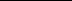 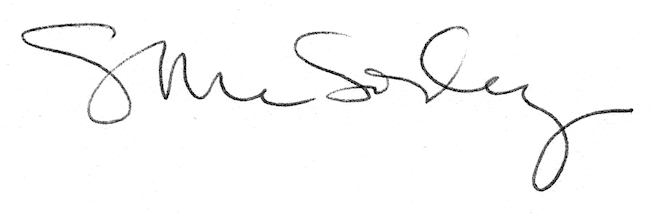 